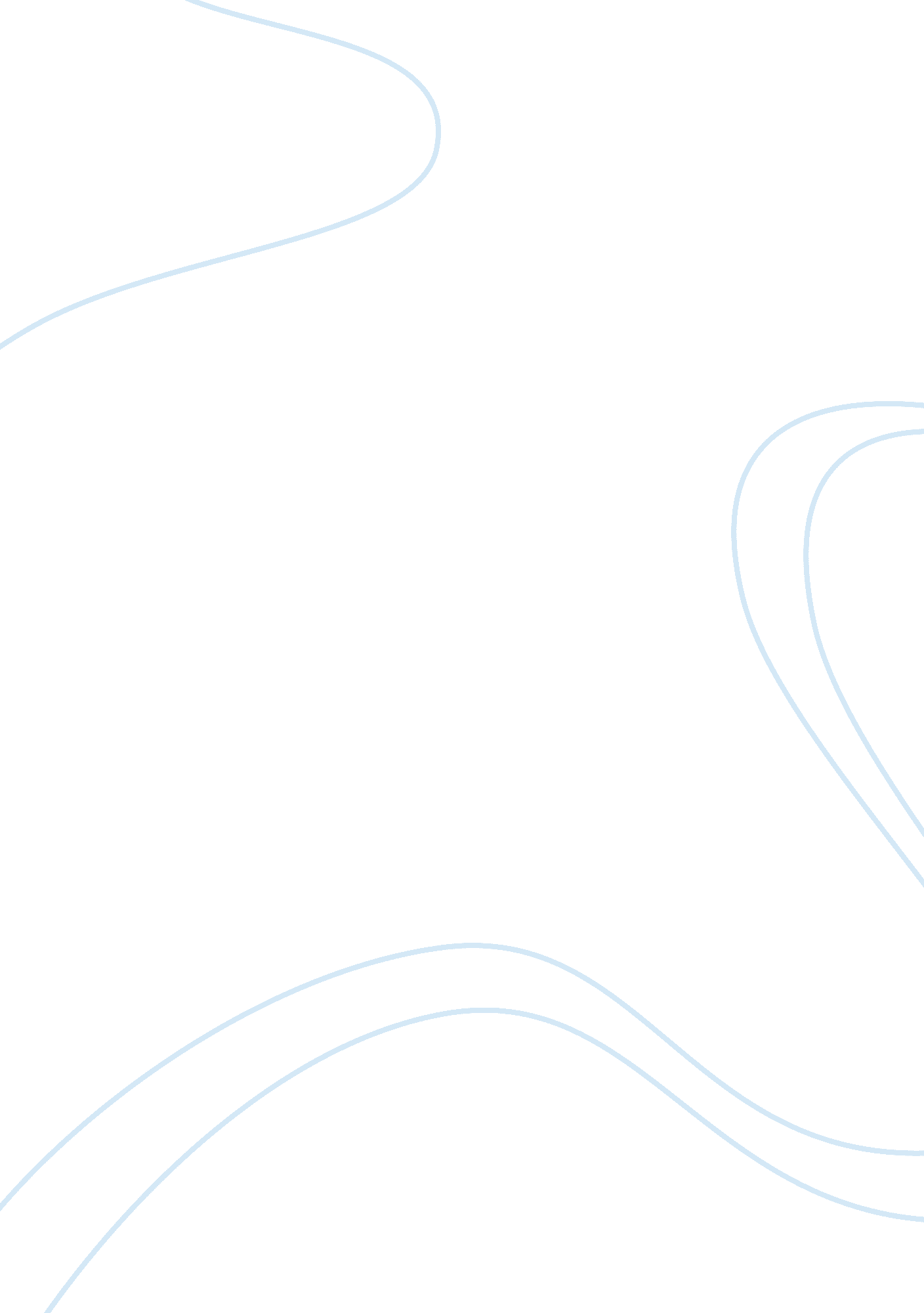 Static or dynamic ip routing course workTechnology, Internet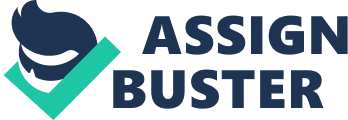 Static or dynamic IP routing IP routing is described as the task of sending data packets via the router from a host to a destined remotely available host on another network (Osterloh, 2001). In order to deliver its data, routers maintain a path which is defined in the routing table. 
There are two types of routing, dynamic and the static routing techniques. As the names suggest, dynamic routing protocol uses a dynamic table while the static uses static tables for path determination. Maintaining of static tables is done manually by the systems or network administrator while dynamic tables are done automatically by the system (Long, 2001). 
Dynamic routing is the best routing protocol suitable for large network infrastructure. It is easy to configure since it only requires few configuration settings. The same cannot be said about the static protocol. Dynamic has applications running, that allow constant learning of new destinations and preferable routes for data transmission (Gregory, & Bates, 2007). Once one router acquires new information, it broadcasts the same to other routers and hence easing the task of routing data. Any change on the network as well as errors can be learnt by all routers instantly. Information sharing between routers allows this kind of ability. With the case of static routing any failure on the network connectivity has to be handled manually (Gregory, & Bates, 2007). New settings have to be made in order to solve problems associated with network connectivity. 
In conclusion, the ability of the dynamic protocol to fix error associated with connectivity automatically places it in advantageous position to static routing. It is more appropriate given the fact that it is intelligent hence requiring less human intervention. Reference Gregory, D. W. & Bates, R. J. (2007). Voice and Data Communications Handbook. New 
York, NY. McGraw-Hill 
Long, C. S. (2001). IP network design. Osborne: McGraw-Hill 
Osterloh, H. (2001). IP routing primer plus. California, CA. Sams Publishing 